Scout Ski Contest’19 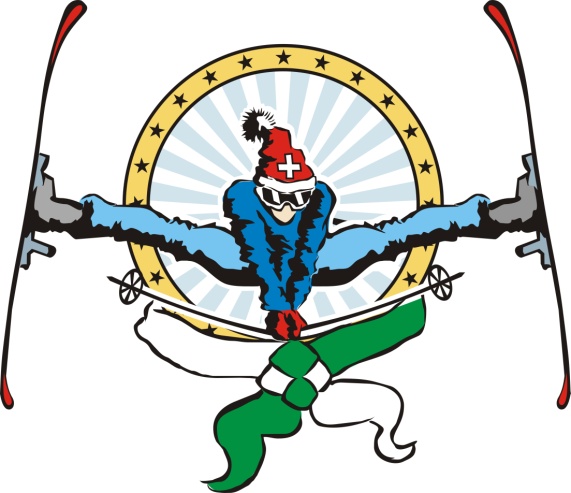 Cher scout de Romandie, Cher scout de Plantour,L’hiver se rapproche de plus en plus, ce qui signifie que nous pourrons bientôt chausser nos skis ou snowboards pour aller s’éclater sur les pistes. Cette année, l’Association du scoutisme vaudois propose une superbe journée qui se déroulera le 26 janvier 2019 sur le domaine skiable de Villars-Gryon. Un slalom, un concours inter-patrouille et d’autres activités encore t’attendent pour que cette journée à ski entre scouts reste inoubliable. Pour cette prochaine édition romande, les scouts vaudois auront le plaisir d’accueillir les associations scoutes de la région Jura, Valais et Neuchâtel sur les pistes de ski de Villars. Pour que l’organisation de ce Ski Contest se déroule comme sur des « skis », nous te demandons de t’inscrire avant le 17 novembre 2018 sans-faute auprès de ton responsable de groupe/troupe. Il y a une séance de Troupe le 10 novembre, profitez-en ! Le prix de cette aventure à la montagne sera de Fr. 55.00 (ou détails sur lien), qui seront à verser directement à ton chef de groupe/troupe lors de la remise de l’inscription. Voici le lien pour t’inscrire : https://goo.gl/forms/l5iMDYLAUj73oF3c2 N’oubliez pas d’imprimer la confirmation que vous recevrez par mail et de la signer (parents) avant de la retourner aux responsables. Les informations concernant les points et l’heure de rendez-vous pour les départs en bus vous seront communiquées ultérieurement par mail. (Départ entre 6h00 et 7h30 et retour entre 18h30 et 20h00, horaire approximatif)Ski Contest 26 janvier 2019Matériels pour cette journée :Foulard obligatoire (et visible)Skis ou snowboardPique-nique dans un sac à dos pratiqueGourdeLunette de ski/masqueHabits adéquats pour skierCasque, obligatoireGantsChaussures ou boots Nous vous attendons nombreux et plein de motivation.BBJG, BPMGKatia Lang /// Mésange ; Niels Aeberhard /// GorfouResponsable Animation de l’Association du Scoutisme Vaudois (ASVd) ; CB 2B Plantour